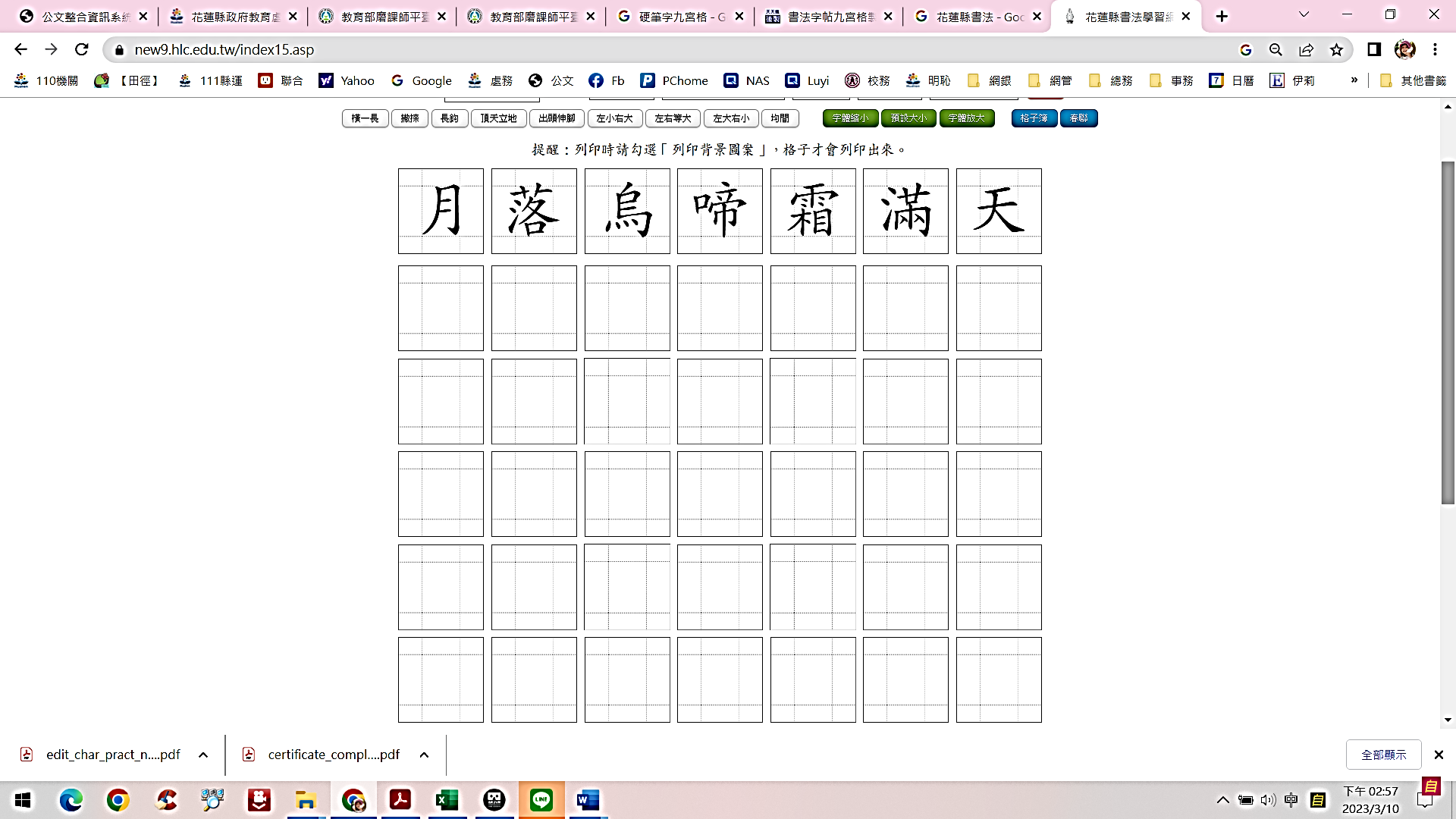 113年花蓮縣『縣長盃』合作教育硬筆書法比賽報名表（編號：     ）113年花蓮縣『縣長盃』合作教育硬筆書法比賽報名表（編號：     ）113年花蓮縣『縣長盃』合作教育硬筆書法比賽報名表（編號：     ）113年花蓮縣『縣長盃』合作教育硬筆書法比賽報名表（編號：     ）姓名學校名稱地址花蓮縣花蓮縣花蓮縣